Муниципальное общеобразовательное учреждение «Венгеровская средняя общеобразовательная школа»дошкольная разновозрастная группаКонкурс методических разработок кружкового занятия«Мир твоих увлечений»Тема: « Путешествие «С чего начинается Родина?»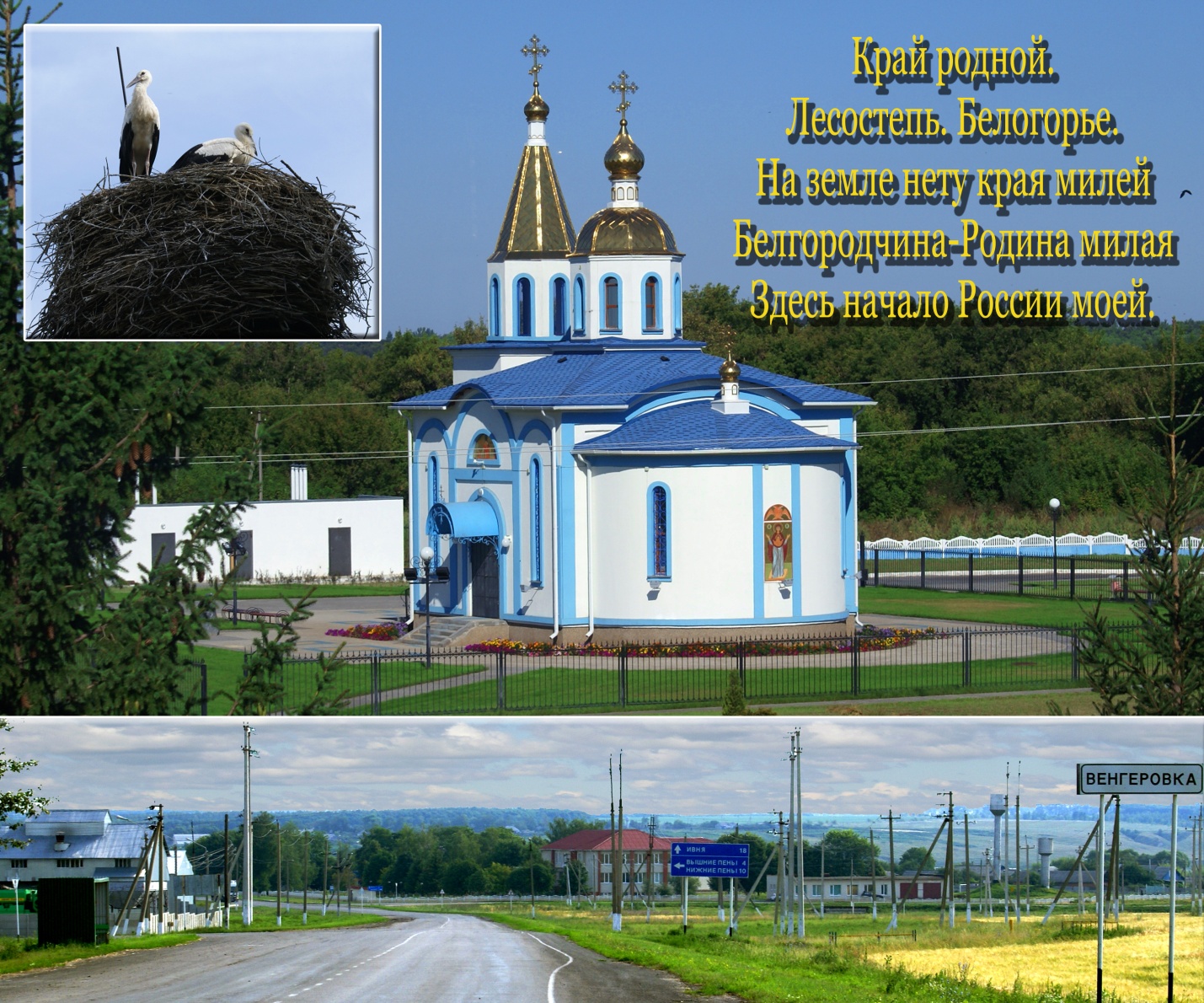                                                                                                                  Воспитатели: Федюшина Елена Ивановна                                                                                                                                                   Шишлакова Лариса Викторовнас. Венгеровка 2017годКонспект непосредственной образовательной деятельности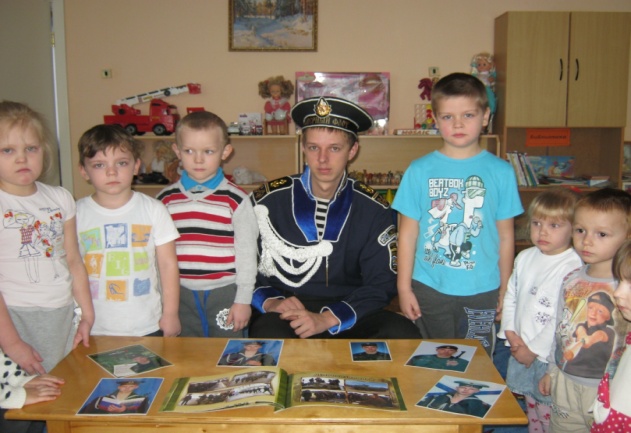 Задачи: 1.Создать условия для обучения детей поиску возможных путей решения проблемной ситуации  во время путешествия. (Познавательное развитие)               2.Создать условия для выражения детьми своего мнения(Социально-коммуникативное развитие)               3. Обеспечить условия для самостоятельной деятельности(Социально-коммуникативное                  развитие)               4. Способствовать развитию мышления, наблюдательности, внимания(Познавательное развитие)                   5. Создать условия для побуждения детей к речевой активности (Речевое развитие)                6. Способствовать развитию навыков взаимодействия детей с взрослыми и сверстниками                  (Социально-коммуникативное развитие).Организация детских видов деятельности:                   -общение ребёнка с взрослым;                  -игровая деятельность.Тип, форма и методы используемые в НОД:Формирующие, соответствуют возрастным, индивидуальным особенностям детей.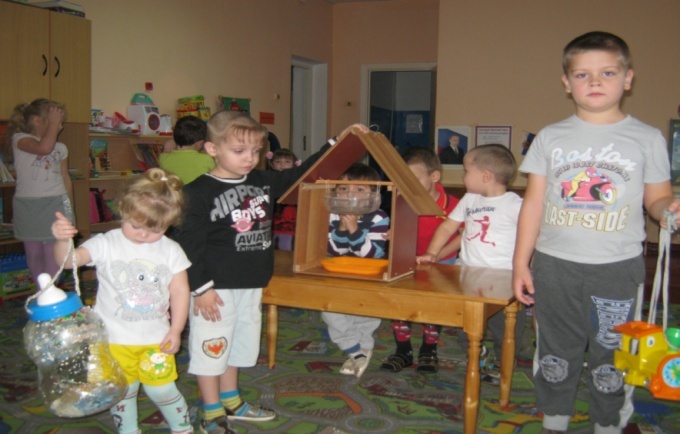 Тип – комбинированныйМетод – словесный, игровой, наглядный, практический.Форма – фронтальная, индивидуальная.Вид детской деятельности: коммуникативный, игровой,  здоровьесберегающий.Активация словаря: Родина, Отечество, храм, христиане.Материалы и оборудование: альбомные листы, простой карандаш, цветные карандаши (на каждогоребёнка).Ход непосредственной образовательной деятельности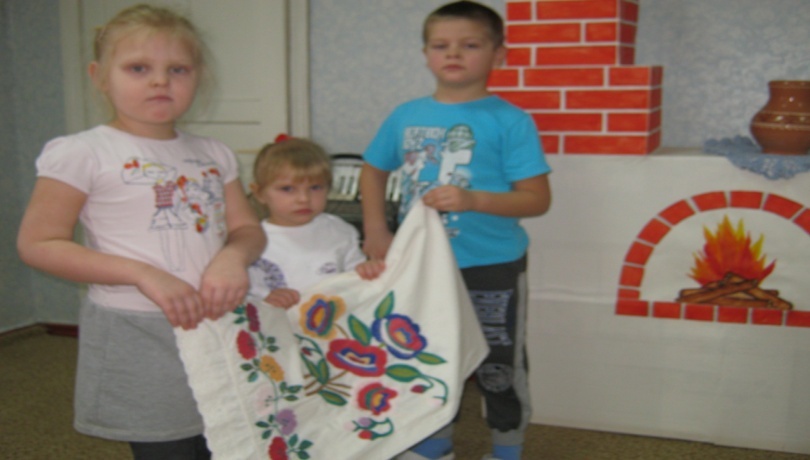 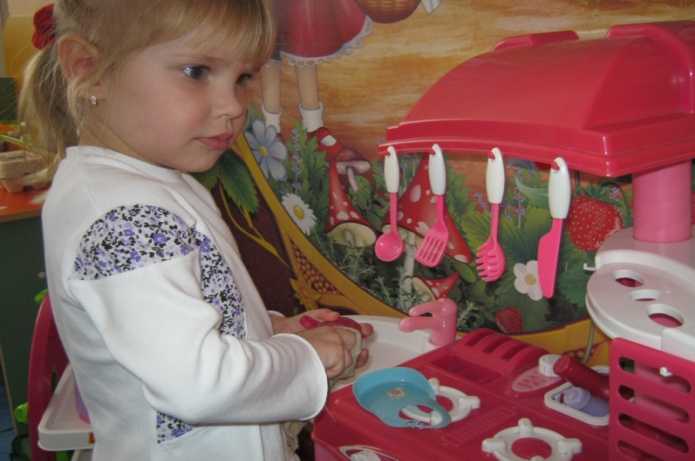 Этап образовательной деятельностиОрганизация рабочего пространстваДеятельность взрослогоДеятельность детейПсихолого -педагогическиеусловия/задачиВводная часть (оганизационный момент)Художественноеслово«Что мы Родинойзовём?Дом, где мы с тобой растёмИ берёзки у дорожкиПо которой мы идемЧто мы Родиной зовём?Солнце в небе голубомИ душистый, золотистый,Хлеб за праздничным столомЧто мы Родиной зовём?Край, где мы с тобой живёмИ рубиновые звёздыЗвёзды мира надКремлём».Чтение воспитателем стихотворения   В. Степанова«Родина»Воспитатель: Какие вы сегоднянарядные, красивые. Поздоровайтесь с гостями, улыбнитесь друг другу. У вас хорошее настроениеВоспитатель.Что мы называем Родиной?Воспитатель. О Родине сложеномного стихов, песен, пословиц.Вспомните, какие вы знаете пословицы о Родине?Воспитатель. Место где мы родились - и есть Родина. Мы любим свой дом, нам Хорошо среди друзей. Недаром говорится «Вездехорошо, а дома лучше». А вы любите своё село? Как называетсясело?А почему оно так называется?Чем богат наш край?Где это используется?Как называется река, которая протекает на территории нашего села?Какие улицы села вы знаете?Дети сидят полукругом.Ответы детей.Место где родились и живём.Где живут наши мамы, папы,друзья.Где наш дом в котором тепло и уютно.Родная сторона - мать, чужая- мачеха,Кто за Родину горой, тот истинноГерой.ВенгеровкаВ этой местности братья Венгеровыпостроили первую избу.Мелом, глиной, песком.В строительстве.Река Пена. В реке водятся караси,окуни, ерши, вьюны.Улицы: Центральная, Щемиловка,Самоволевка, Быхтиевка.Создание условийдля психолого-педагогического комфортаУсловия для выражения детьми своих мыслейУсловия для развития речевой активностиОсновная часть(проблемная ситуация)Пение под фонограмму: «НашКрай»Художественное слово.« Этот дом не просто домОн красивый и с крестомЗолотые куполаЗвонкие колокола».Презентация «Моё село»Воспитатель. Ребята, к нам приехали гости, они ничего не знают о нашем селе и просят помощи таких умных ребят как вы.Вы согласны помочь?Тогда на автобусе отправляемся в путешествие по нашему селу. И чтобы было веселей споём вместе с гостями песню «Наш край»Воспитатель. Кто хочет рассказать о школе?Кто хочет рассказать о библиотеке?кто хочет рассказать о доме культуры?Воспитатель. Большинство людей,которые живут в нашем селе- православные христиане. Христианами являются почти  все  наши предки. Они строили дома, посвященные Богу,- храмы. По-другому его называют церковь. Каждый храм имеет своё название.У нас в селе храм Успение Пресвятой Богородицы. Служит в храме отец Игорь. Христиане ходят в храм для того, чтобы общаться сБогом. В храм христиан призывают колокола.Дети выстраивают из стульев «автобус» и вместе с гостями отправляются в путешествие.Предполагаемые рассказы детей.Условия для выражения детьми своих мыслей.Условия для развития познавательной активности.Физкультминутка.« Жура - жура,журавельОблетал он сто земельОблетал, обходилкрылья, ноги натрудилМы спросили журавляГде же лучшаяземля Отвечал он пролетаяЛучше нет родного края».Выполнение соответствующих движений под слова текста. Обращать внимание на осанку детей.Воспитатель. Ребята мы с вами долго путешествовали,  немного устали. Давайте разомнёмся.Активная деятельность детейУсловия для оздоровления детей в двигательной активности.Звучит грамзаписьМ. Матусовского,В. Баснер «С чего начинается Родина» Музыкально-фоновое сопроваждение.С. В. Рахманинов2 концертРассматривание рисунков.Воспитатель. Вот теперь мы отдохнули и перед нами стоит ещё одна задача. Чтобы гости остались довольны, давайте сделаем подарки на память. Нарисуем «С чего начинается Родина» (река, облака, солнце, дом, друзья, родители).Дети подходят к рабочим местам и приступают к работе.Условия для развития самостоятельностиРефлексия: итог НОДХудожественное слово « Мы Родину не выбираем,Но если б выбор был у нас.Мы выбрали бы эти дали,Где с вами мы живём сейчас».Воспитатель. Можно ли сказать, что здесь нарисована Родина Воспитатель. Наше село с каждым годом становится краше. Благоустроенная школа, великолепная трёхглавая церковь,Прекрасно оборудованная  детская площадка, газоны, цветники - всё это радует глаз. Нужно беречь эту красоту, поддерживать порядок.Воспитатель. Ребята вам понравилось путешествие. Чем вы занимались? Сегодня вы были активными, внимательными. Мы гордимся вами.Дети на память об этом дне дарят гостям свои рисунки. А гости в знак благодарности -  пирог к чаю. Рисунки детей (берёзка, дома, солнце, мама ит.д.)Условия для взаимодействия детей со взрослыми.Условия для закрепления нового материала.Условия для развития и стимулирования речевой активности.